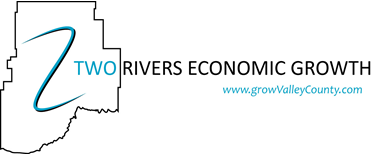 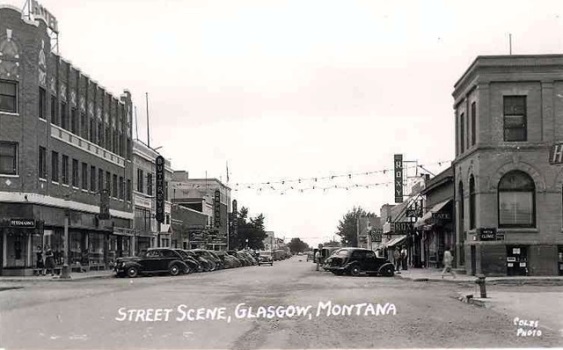 Valley CountyStorefront Beautification2020 Guidelines & ApplicationTwo Rivers Economic Growth announces the “Storefront Beautification Grant Program!”  The purpose of this program is to improve the street-side appeal of Valley County businesses.  This encourages visitors to stop and shop while fostering continued growth and increased patronage in the local community.This is a 50/50 matching grant opportunity in which applicants may apply for up to $1,000 in Two Rivers Economic Growth matching funds for storefront improvements.  This may include signage, windows, paint, lighting, awnings, sidewalk improvements, landscaping, or a variety of other upgrades.  The Storefront Beautification Grant is a competitive grant with limited funding for businesses that are members of Two Rivers.   If you are not a current member, please e-mail trg2@nemont.net for information on joining.  Applicants will be scored by a collaborative committee with representatives from Two Rivers, TBID, City of Glasgow, Glasgow Chamber, and Glasgow Downtown Association.Should your project be chosen for funding, the project must be completed within one year of the date on your award notification letter.  An extension may be granted upon request.  All projects must meet State or City/Town zoning regulations.  All required building permits must be in place before commencement of the project.  The following requirements must be met to release funding upon project completion:Provide both before and after photos of improvements.Provide copies of paid receipts/invoices that grant funds will be used to reimburse.Provide starting and completion date of project.Two Rivers Economic Growth retains the right to question, alter, or reject any claim deemed inflated or unreasonable.  The submitted application implies acceptance of these requirements and failure to provide required materials upon project completion will nullify this contract and disallow dispersal of grant funds.  Two Rivers also retains the right to publish a Public Service Announcement when grant funds are awarded and at the project’s completionGrant deadline is June 12, 2020.    Awards will be announced by June 26, 2020Return completed applications to:Two Rivers Economic GrowthAttn:  Keegan Morehouse54147 Hwy 2 Suite 2Glasgow, MT  59230Or e-mail to trg2@nemont.netName of Business:Name of Business:Name of Business:Name of Business:Type of Business:Type of Business:Type of Business:Type of Business:Physical Location:Physical Location:Physical Location:Physical Location:Mailing Address:Mailing Address:Mailing Address:Mailing Address:Contact Name:Contact Name:Contact Name:Contact Name:Contact Telephone #:                                            Contact e-mail address:Contact Telephone #:                                            Contact e-mail address:Contact Telephone #:                                            Contact e-mail address:Contact Telephone #:                                            Contact e-mail address:Are there any local or state permits required for the proposed beautification project?                           Yes          NoAre there any local or state permits required for the proposed beautification project?                           Yes          NoAre there any local or state permits required for the proposed beautification project?                           Yes          NoAre there any local or state permits required for the proposed beautification project?                           Yes          NoHave you applied for and received the necessary permits for your project?                          Yes          NoHave you applied for and received the necessary permits for your project?                          Yes          NoHave you applied for and received the necessary permits for your project?                          Yes          NoHave you applied for and received the necessary permits for your project?                          Yes          NoHave you received the property owner’s permission if necessary?                          Yes          NoHave you received the property owner’s permission if necessary?                          Yes          NoHave you received the property owner’s permission if necessary?                          Yes          NoHave you received the property owner’s permission if necessary?                          Yes          NoEnclose a photo of the project area prior to work being done.  Can be e-mailed to trg2@nemont.netEnclose a photo of the project area prior to work being done.  Can be e-mailed to trg2@nemont.netEnclose a photo of the project area prior to work being done.  Can be e-mailed to trg2@nemont.netEnclose a photo of the project area prior to work being done.  Can be e-mailed to trg2@nemont.netProposed Project Start Date:Proposed Project Start Date:Proposed Project Start Date:Proposed Project Start Date:Description of Project:Description of Project:Description of Project:Description of Project:How do you feel this project will benefit the community:How do you feel this project will benefit the community:How do you feel this project will benefit the community:How do you feel this project will benefit the community:How will you measure the success of this project:How will you measure the success of this project:How will you measure the success of this project:How will you measure the success of this project:Amount Requested:  $                                             Total Project Cost:  $Amount Requested:  $                                             Total Project Cost:  $Amount Requested:  $                                             Total Project Cost:  $Amount Requested:  $                                             Total Project Cost:  $Project Sources and Uses of FundsProject Sources and Uses of FundsProject Sources and Uses of FundsProject Sources and Uses of FundsSource of Funds:                        AmountUse of Funds:                          AmountTotal Source of Funds:$Total Use of Funds:$Authorizing Statement:Authorizing Statement:Authorizing Statement:Authorizing Statement:I hereby declare that the information included in and all attachments to this application are true, complete and accurate to the best of my knowledge.  I further declare that, on behalf of  ___________________________________________ (Business), I am legally authorized to enter into an agreement with Two Rivers Economic Growth if this grant is awarded.  I further declare that if a grant is awarded, the grant will be used to fund the beautification project described above.I understand that no grant funds will be released until the requirements for release of funding listed on the guidelines are met.I hereby declare that the information included in and all attachments to this application are true, complete and accurate to the best of my knowledge.  I further declare that, on behalf of  ___________________________________________ (Business), I am legally authorized to enter into an agreement with Two Rivers Economic Growth if this grant is awarded.  I further declare that if a grant is awarded, the grant will be used to fund the beautification project described above.I understand that no grant funds will be released until the requirements for release of funding listed on the guidelines are met.I hereby declare that the information included in and all attachments to this application are true, complete and accurate to the best of my knowledge.  I further declare that, on behalf of  ___________________________________________ (Business), I am legally authorized to enter into an agreement with Two Rivers Economic Growth if this grant is awarded.  I further declare that if a grant is awarded, the grant will be used to fund the beautification project described above.I understand that no grant funds will be released until the requirements for release of funding listed on the guidelines are met.I hereby declare that the information included in and all attachments to this application are true, complete and accurate to the best of my knowledge.  I further declare that, on behalf of  ___________________________________________ (Business), I am legally authorized to enter into an agreement with Two Rivers Economic Growth if this grant is awarded.  I further declare that if a grant is awarded, the grant will be used to fund the beautification project described above.I understand that no grant funds will be released until the requirements for release of funding listed on the guidelines are met.Signature:                                                                                                  Date:Signature:                                                                                                  Date:Signature:                                                                                                  Date:Signature:                                                                                                  Date: